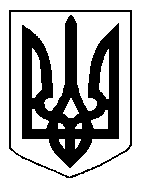 БІЛОЦЕРКІВСЬКА МІСЬКА РАДАКИЇВСЬКОЇ ОБЛАСТІВИКОНАВЧИЙ КОМІТЕТПРОЕКТ  РІШЕННЯ«___»__________ 20___ року             м. Біла Церква                                         № _____Про зміну адреси житловому будинку та земельній ділянці гр. Ніцевича В.В. по вул. Залізнична, 55-АРозглянувши подання управління містобудування та архітектури від 18 липня  2018 року №15/653 та заяву гр. Ніцевича В’ячеслава Віталійовича від 23 червня 2018 року №3254, відповідно до ст. ст. 31, 37, 40 Закону України «Про місцеве самоврядування в Україні», Положення про містобудівний кадастр, затвердженого постановою Кабінету Міністрів України від 25 травня 2011 року №559, Положення про реєстр адрес у місті Біла Церква, затвердженого рішенням Білоцерківської міської ради від 20 березня 2014 року №1184-57-VI, виконавчий комітет міської ради вирішив:                                                                                                                                                          1. Змінити адресу житловому будинку під літ. «А», загальною площею 111,8 кв.м. по вул. Залізнична, 55-А, та земельній ділянці загальною площею 0,0632 га з цільовим призначенням для будівництва і обслуговування житлового будинку, господарських будівель і споруд (присадибна ділянка), кадастровий номер 3210300000:06:040:0175, яка перебуває у приватній власності гр. Ніцевича В.В., на наступну: вул. Сквирське шосе, 46.2. Контроль за виконанням даного рішення покласти на заступника міського голови              згідно з розподілом обов’язків.Міський голова	                                           Г. Дикий